FATYM Vranov nad Dyjí, Náměstí 20, 671 03 Vranov nad Dyjí; 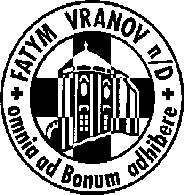 515 296 384, email: vranov@fatym.com; www.fatym.comBankovní spojení: Česká spořitelna č.ú.:1580474329/08006. 5. Šestá neděle velikonoční7,30 Štítary – mše svatá7,30 Vratěnín – mše svatá9,00 Plenkovice – mše svatá 9,15 Vranov – mše svatá 10,15 Olbramkostel – mše svatá 11,11 Lančov – mše svatá14,00 Rajhrad – májová pobožnost s koncertem marianek7. 5. pondělí po 6. neděli velikonoční – sv. Benedikt II.16,00 Vratěnín – mše svatá8. 5. úterý Panny Marie, prostřednice všech milostí16,00 Uherčice – mše svatá 18,06 Štítary – mše svatá  6,00 Vranov – odchod od kostela dívčí pěší pouť do Kostelního Vydří, tam mše svatá cca v 19 h9. 5. středa po 6. neděli velikonoční – sv. Hermus 7,30 Olbramkostel – mše svatá 17,00 Šumná – svatá půlhodinka 18,00 Lančov – bohoslužba slova + májová pobožnost10. 5. čtvrtek slavnost Nanebevstoupení Páně – doporučený svátek17,00 Vranov – mše svatá 18,00 Šumná – mše svatá + příprava na 1. sv. přijímání11. 5. pátek po 6. neděli velikonoční – sv. Ignác z Láconi8,00 Vranov – mše svatá16,30 Olbramkostel – mše svatá18,00 Plenkovice – mše svatá18,06 Štítary – mše svatá12. 5. sobota po 6. neděli velikonoční – sv. Pankrác, sv. Nereus, sv. Achilleus, mučedníci 9,00 Vratěnín – mše svatá v rámci SUPERDNE PRO DĚTI, který následuje po mši svaté18,00 Zadní Hamry – mše svatá s připomínkou životního výročí sl. Naděždy Marie13. 5. Sedmá neděle velikonoční7,30 Štítary – mše svatá7,30 Vratěnín – mše svatá9,00 Plenkovice – mše svatá 9,15 Vranov – mše svatá; 14,30 mše svatá s poutníky 10,15 Olbramkostel – mše svatá 11,11 Lančov – mše svatá11,30 Šumná – mše svatáHeslo: S Kristem z mrtvých vstáváme a hříchů se vzdáváme.Uvažuje se, že by na podzim mohla začít příprava na biřmování, které by pak bylo za rok ve Štítarech – pouvažujte, komu to nabídnout. 16. – 20. 5. XIV. pěší pouť z Prahy do Jeníkova, hlaste se u o. Nika